               Vadovaudamasi Lietuvos Respublikos vietos savivaldos įstatymo 16 straipsnio 1 dalimi, Lietuvos Respublikos viešojo administravimo įstatymo 16 straipsnio 1 dalies 2 punktu, Lietuvos Respublikos kultūros centrų įstatymo Nr. IX-2395 pakeitimo įstatymu, Pagėgių savivaldybės taryba  nusprendžia:1. Pripažinti netekusiu galios Pagėgių savivaldybės tarybos 2013 m. vasario 28 d. sprendimą Nr. T-39 „Dėl  Pagėgių savivaldybės Kultūros centrų akreditavimo komisijos sudarymo“ su vėlesniu pakeitimu.2. Sprendimą paskelbti Pagėgių savivaldybės interneto svetainėje www.pagegiai.lt. Šis sprendimas gali būti skundžiamas Lietuvos Respublikos administracinių ginčų komisijos Klaipėdos apygardos skyriui (H. Manto g. 37, 92236 Klaipėda) Lietuvos Respublikos ikiteisminio administracinių ginčų nagrinėjimo tvarkos įstatymo nustatyta tvarka arba Regionų apygardos administracinio teismo Klaipėdos rūmams (Galinio Pylimo g. 9, 91230 Klaipėda) Lietuvos Respublikos administracinių bylų teisenos įstatymo nustatyta tvarka per 1 (vieną) mėnesį nuo sprendimo paskelbimo dienos.Pagėgių savivaldybės tarybos narys,pavaduojantis savivaldybės merą 			                 Gintautas Stančaitis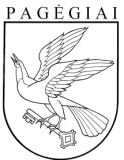 PAGĖGIŲ SAVIVALDYBĖS TARYBAsprendimasDĖL PAGĖGIŲ SAVIVALDYBĖS TARYBOS  2013 m. vasario 28 d. sprendimO Nr. T-39 „Dėl  Pagėgių savivaldybės Kultūros centrų akreditavimo komisijos sudarymo“ PRIPAŽINIMO NETEKUSIU GALIOS 2024 m. sausio 25 d. Nr. T- 3Pagėgiai